L’ASPTT Nancy organise un concours auboulodrome 121 bis rue Mac Mahon de NancyJeudi 26 mai 2022 à 8h30Un concours « consolante » débutera à 14h s’il y a  assez d’inscrits ;Priorité aux perdants de la 2è du principal et de la 1ère du complémentaire .REGLEMENTArt. 1 : partie en 13 points ou 1h30.Art. 2 : Le club  décline toute responsabilité  en cas de perte ou de vol.Art. 3 : Licence obligatoire et conforme – haut de la tenue identique .Art. 4 : Equipe constituée de joueurs du même club ou même ESB.Art. 43 (FFSB) : les organisateurs ont toute liberté pour admettre les équipes sur un plan plus restreint (régional, départemental, ASB-ESB ) .INSCRIPTIONS AUPRES DE  J.P.GASPARETTI jeanpierre.gasparetti@wanadoo.fr … une confirmation sera faite après réception du chèque d’engagement ;Réservation des repas ou pas (16€- règlement sur place)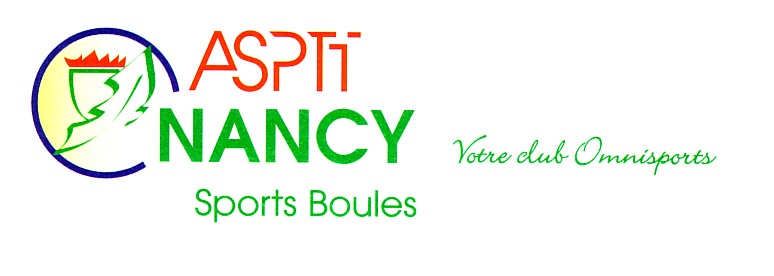 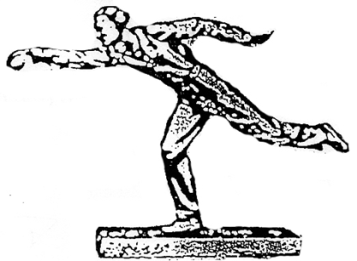 Concours de l’amitié - 32 D. promo TD              Principal                          Complémentaire                                                                                                                                                                         Principal                          Complémentaire                                                                                                                                                           Engagement : 15€       Engagement : 10€1ère  partie : 25 €1ère partie :15€2ème partie : 25 €3ème partie : 30€Demi-finale : 40 €Finale : 80 € 2ème partie : 20€Demi-finale : 25€Finale : 50€1 coupe définitive aux vainqueurs1 coupe définitive aux vainqueurs